Όνομα:.................................. Ημερομηνία:................................Δεικτικές ΑντωνυμίεςΣυμπληρώνω με την κατάλληλη δεικτική αντωνυμία τις παρακάτω προτάσεις:………………………το σπίτι είναι δικό μου(δείχνουμε το σπίτι από μακριά).………………………το μολύβι είναι δικό σου(κρατάς το μολύβι).………………………ήταν σε όλη τη ζωή του.(για την ποιότητα του ανθρώπου).………………………μεγάλο ήταν το κύμα που σηκώθηκε (δείχνεις)	………………………είναι ο δάσκαλός μου(ο δάσκαλος σου είναι λίγο μακριά).………………………είναι το αυτοκίνητό μου(δείχνεις το αυτοκίνητο).     ………………………είναι η μαμά μου(δείχνεις τη μαμά σου από μακριά).………………………είναι ο καφές σου(δείχνεις τον καφέ στο τραπέζι).………………………ψηλός ήταν ο πλάτανος(δείχνεις το ύψος του πλάτανου).………………………είναι ο αδερφός μου(δείχνεις τον αδερφό σου).………………………το παιχνίδι που μου αρέσει………………………παντελόνι θα φορέσω σήμερα(κρατάς το παντελόνι σου).………………………βιβλίο θέλω να διαβάσω (στο τραπέζι μπροστά σου).  Ερωτηματικές- Αόριστες Αντωνυμίες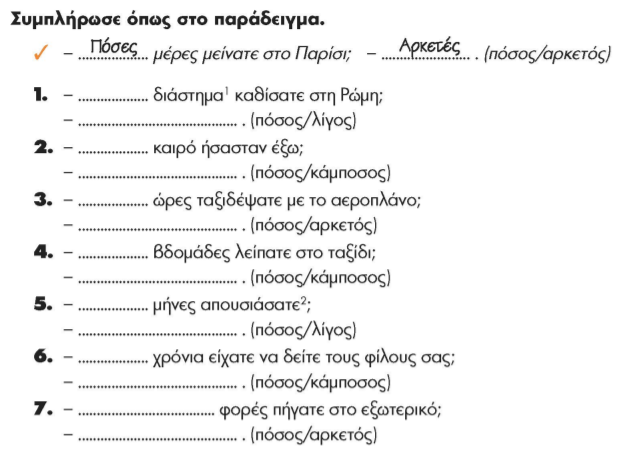 Αναφορικές ΑντωνυμίεςΚυκλώνω τις αναφορικές αντωνυμίες στις παρακάτω προτάσεις:Πάρε όποια κούπα του τσαγιού θέλεις.Φάε ό,τι θέλεις για πρωινό.Όση ώρα την περίμενα, μου είπε ότι πρέπει να μαζέψει όσα φαγητά έμειναν στο τραπέζι.Τα θαλασσινά που παραγγείλατε έφτασαν.Ο αρακάς ο οποίος είναι στην κατάψυξη, είναι δικός μου.